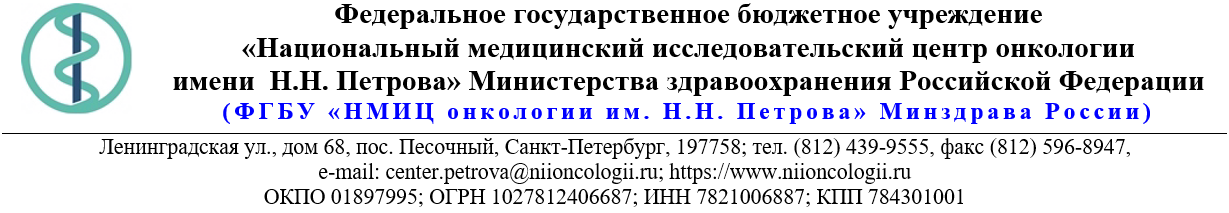 13.Описание объекта закупкиС целью исключения эстетической несовместимости Товара с уже имеющимися у Покупателя предметами мебели, интерьера и отделкой помещений, Поставщик должен в течение 5 (Пяти) рабочих дней с момента заключения Контракта в письменном виде согласовать с Покупателем цветовые оттенки и текстуру материалов, из которых изготовлен (будет изготовлен) Товар. Покупатель вправе отказаться от приёмки Товара в случае нарушения Поставщиком условия, содержащегося в настоящем пункте Контракта.Условия поставки Товара:Поставка товара включает в себя, в том числе доставку, погрузо-разгрузочные работы, подъем на этаж, сборку, установку на территории Покупателя, вывоз и утилизацию упаковочного материала.02.05.2024 № 21.1-03/757Ссылка на данный номер обязательна!Запрос о предоставлении ценовой информациидля нужд ФГБУ «НМИЦ онкологии им. Н.Н. Петрова» Минздрава РоссииСтруктура цены (расходы, включенные в цену товара/работы/услуги) должна включать в себя:1)	стоимость товара/работы/услуги; 2)	стоимость упаковки товара;3)	стоимость транспортировки товара от склада поставщика до склада покупателя, включающая в себя все сопутствующие расходы, а также погрузочно-разгрузочные работы;4)	расходы поставщика на уплату таможенных сборов, налоговых и иных обязательных платежей, обязанность по внесению которых установлена российским законодательством;5)  все иные прямые и косвенные накладные расходы поставщика/подрядчика/исполнителя, связанные с поставкой товара/выполнением работ/оказанием услуг и необходимые для надлежащего выполнения обязательств.Сведения о товаре/работе/услуге: содержатся в Приложении.Просим всех заинтересованных лиц представить свои коммерческие предложения (далее - КП) о цене поставки товара/выполнения работы/оказания услуги с использованием прилагаемой формы описания  товара/работы/услуги и направлять их в форме электронного документа, подписанного квалифицированной электронной цифровой подписью (электронная цифровая подпись должна быть открепленной, в формате “sig”) по следующему адресу: 4399541@niioncologii.ru.Информируем, что направленные предложения не будут рассматриваться в качестве заявки на участие в закупке и не дают в дальнейшем каких-либо преимуществ для лиц, подавших указанные предложения.Настоящий запрос не является извещением о проведении закупки, офертой или публичной офертой и не влечет возникновения каких-либо обязательств заказчика.Из ответа на запрос должны однозначно определяться цена единицы товара/работы/услуги и общая цена контракта на условиях, указанных в запросе, срок действия предлагаемой цены.КП оформляется на официальном бланке (при наличии), должно содержать реквизиты организации (официальное наименование, ИНН, КПП - обязательно), и должно содержать ссылку на дату и номер запроса о предоставлении ценовой информации. КП должно содержать актуальные на момент запроса цены товара (работ, услуг), технические характеристики и прочие данные, в том числе условия поставки и оплаты, полностью соответствующие указанным в запросе о предоставлении ценовой информации.В КП должно содержаться однозначное указание на то, что предлагаемые товары (работы, услуги) полностью и по всем запрошенным характеристиками соответствуют описанию объекта закупки, содержащемуся в запросе о предоставлении ценовой информации, выраженное одним из следующих способов: - указанием в КП соответствующего запросу описания товара (работы, услуги)- подтверждением в тексте КП намерения поставки товара (выполнения работы, услуги) на условиях, указанных в запросе, в случае заключения контракта.Обращаем внимание, что в случае осуществления закупки путём заключения контракта (договора) с единственным поставщиком (в предусмотренных законом случаях) контракт (договор) заключается в форме электронного документа с использованием системы электронного документооборота. Документы о приемке по такому контракту (договору) также оформляются в виде электронных документов в системе электронного документооборота.1.Наименование объекта закупкиПоставка мебели2.Место поставки товара, оказания услуг, выполнения работСПБ, п. Песочный, ул. Ленинградская3.Авансирование (предусмотрено (____%)/ не предусмотрено)не предусмотрено4.Дата начала исполнения обязательств контрагентомС момента заключения Контракта5.Срок окончания исполнения обязательств контрагентом 31.07.20246.Периодичность выполнения работ, оказания услуг, количество партий поставляемого товаровПоставка осуществляется партиями, по заявкам.7.Документы, которые должны быть представлены контрагентом вместе с товаром, результатом выполненной работы, оказанной услуги (либо в составе заявки на участие)Сертификаты (Декларации) соответствия8.Требования к гарантии качества товара, работы, услуги (да/нет)Не предусмотрено8.1.Срок, на который предоставляется гарантия и (или) требования к объему предоставления гарантий качества товара, работы, услуги (Если ДА)Не менее 12 (Двенадцати) месяцев с момента поставки8.2.Размер обеспечения гарантийных обязательств
 (до 10% НМЦК)5%9.Преимущества, требования к участникам, нац.режимДа9.1.Преимущества (СМП, Инвалиды, УИС)Инвалиды9.2.Требования к участникам (специальное разрешение (лицензия), аккредитация, членство в СРО или свидетельство о допуске к определенному виду работ)Не предусмотрено9.3.Запреты, ограничения, условия допуска по статье 14 Закона 
№ 44-ФЗНе предусмотрено10.Дополнительные требования к участникам 
(при наличии ПП № 2571)Не предусмотрено11.Страна происхождения (указывается участником в заявке, коммерческом предложении)Указаны в пункте 1312.Количество и единица измерения объекта закупкиУказаны в пункте 13№Наименование		Технические характеристики		Технические характеристики		Технические характеристики		Технические характеристикиЕд. изм.Ед. изм.Кол-воОКПД2/КТРУСтрана НДС (%)Цена за ед. сНДС(руб.)Сумма с НДС(руб.)1Кресло офисноеТип 1Наименование показателя/Технические характеристикиТребованияЕд. изм.Инструкция по заполнению характеристик в заявкештшт231.01.12.1601Кресло офисноеТип 1Вид материала обивки сиденияЭкокожаЗначение характеристики не может изменяться участником закупкиштшт231.01.12.1601Кресло офисноеТип 1Вид материала обивки спинкиЭкокожаЗначение характеристики не может изменяться участником закупкиштшт231.01.12.1601Кресло офисноеТип 1НазначениеДля руководителяЗначение характеристики не может изменяться участником закупкиштшт231.01.12.1601Кресло офисноеТип 1Наличие механизма регулировки по высотеДаЗначение характеристики не может изменяться участником закупкиштшт231.01.12.1601Кресло офисноеТип 1Наличие подлокотниковДаЗначение характеристики не может изменяться участником закупкиштшт231.01.12.1601Кресло офисноеТип 1Наличие подголовникаДаЗначение характеристики не может изменяться участником закупкиштшт231.01.12.1601Кресло офисноеТип 1Регулировка угла наклонаДаЗначение характеристики не может изменяться участником закупкиштшт231.01.12.1601Кресло офисноеТип 1Высота спинки≥ 680 и ≤ 700ммУчастник закупки указывает в заявке конкретное значение характеристикиштшт231.01.12.1601Кресло офисноеТип 1Ширина спинки≥ 580 и ≤ 600ммУчастник закупки указывает в заявке конкретное значение характеристикиштшт231.01.12.1601Кресло офисноеТип 1Глубина сиденья≥ 530 и ≤ 550ммУчастник закупки указывает в заявке конкретное значение характеристикиштшт231.01.12.1601Кресло офисноеТип 1Ширина сиденья≥ 580 и ≤ 600ммУчастник закупки указывает в заявке конкретное значение характеристикиштшт231.01.12.1601Кресло офисноеТип 1Минимальная высота сиденья от пола≥ 470 и ≤ 490ммУчастник закупки указывает в заявке конкретное значение характеристикиштшт231.01.12.1601Кресло офисноеТип 1Максимальная высота сидения от пола ≥ 565 и ≤ 595ммУчастник закупки указывает в заявке конкретное значение характеристикиштшт231.01.12.1601Кресло офисноеТип 1Допустимые отклонения по размерам и высоте кресла +/- 20ммЗначение характеристики не может изменяться участником закупкиштшт231.01.12.1601Кресло офисноеТип 1ПодлокотникиРегулируемые по высотеЗначение характеристики не может изменяться участником закупкиштшт231.01.12.1601Кресло офисноеТип 1СиденьеОбъемное, мягкое со вставками из ткани. Наполнитель пенополиуретанЗначение характеристики не может изменяться участником закупкиштшт231.01.12.1601Кресло офисноеТип 1СпинкаОбъемная, мягкая со вставками из ткани. Наполнитель пенополиуретанЗначение характеристики не может изменяться участником закупкиштшт231.01.12.1601Кресло офисноеТип 1Механизма качанияС возможностью фиксации кресла в нескольких положениях.Значение характеристики не может изменяться участником закупкиштшт231.01.12.1601Кресло офисноеТип 1Тип механизма регулировки по высотеГазлифтЗначение характеристики не может изменяться участником закупкиштшт231.01.12.1601Кресло офисноеТип 1Опора Пятилучевая крестовина на роликахЗначение характеристики не может изменяться участником закупкиштшт231.01.12.1601Кресло офисноеТип 1Материал крестовиныМеталлЗначение характеристики не может изменяться участником закупкиштшт231.01.12.1601Кресло офисноеТип 1Диаметр крестовиныНе менее 700 ммЗначение характеристики не может изменяться участником закупкиштшт231.01.12.1601Кресло офисноеТип 1Цвет обивки ЧерныйЗначение характеристики не может изменяться участником закупкиштшт231.01.12.1601Кресло офисноеТип 1Максимальная нагрузкаНе менее 180 кгЗначение характеристики не может изменяться участником закупкиштшт231.01.12.1602Кресло офисноеНаименование показателя/Технические характеристикиТребованияЕд. изм.Инструкция по заполнению характеристик в заявкештшт931.01.12.160-000000052Кресло офисноеВид материала обивки сиденияЭкокожаЗначение характеристики не может изменяться участником закупкиштшт931.01.12.160-000000052Кресло офисноеВид материала обивки спинкиЭкокожаЗначение характеристики не может изменяться участником закупкиштшт931.01.12.160-000000052Кресло офисноеНазначениеДля руководителяЗначение характеристики не может изменяться участником закупкиштшт931.01.12.160-000000052Кресло офисноеНаличие механизма регулировки по высотеДаЗначение характеристики не может изменяться участником закупкиштшт931.01.12.160-000000052Кресло офисноеНаличие подлокотниковДаЗначение характеристики не может изменяться участником закупкиштшт931.01.12.160-000000052Кресло офисноеНаличие подголовникаДаЗначение характеристики не может изменяться участником закупкиштшт931.01.12.160-000000052Кресло офисноеТип каркасаМеталлическийЗначение характеристики не может изменяться участником закупкиштшт931.01.12.160-000000052Кресло офисноеДополнительные характеристики*:Дополнительные характеристики*:Дополнительные характеристики*:Дополнительные характеристики*:штшт931.01.12.160-000000052Кресло офисноеПоясничный упор	НаличиеЗначение характеристики не может изменяться участником закупкиштшт931.01.12.160-000000052Кресло офисноеХарактеристики материала обивкиЭкокожа перфорированнаяЗначение характеристики не может изменяться участником закупкиштшт931.01.12.160-000000052Кресло офисноеВысота спинки≥ 740 и ≤ 800ммУчастник закупки указывает в заявке конкретное значение характеристикиштшт931.01.12.160-000000052Кресло офисноеШирина спинки≥ 475и ≤ 500ммУчастник закупки указывает в заявке конкретное значение характеристикиштшт931.01.12.160-000000052Кресло офисноеГлубина сиденья≥ 460 и ≤ 500 ммУчастник закупки указывает в заявке конкретное значение характеристикиштшт931.01.12.160-000000052Кресло офисноеШирина сиденья≥ 460и ≤ 500МмУчастник закупки указывает в заявке конкретное значение характеристикиштшт931.01.12.160-000000052Кресло офисноеМинимальная высота сиденья от пола≥ 423 и ≤ 453ммУчастник закупки указывает в заявке конкретное значение характеристикиштшт931.01.12.160-000000052Кресло офисноеМаксимальная высота сидения от пола ≥ 553 и ≤ 583ммУчастник закупки указывает в заявке конкретное значение характеристикиштшт931.01.12.160-000000052Кресло офисноеДопустимые отклонения по размерам и высоте кресла +/- 20ммЗначение характеристики не может изменяться участником закупкиштшт931.01.12.160-000000052Кресло офисноеПодлокотникиХромированные с накладками из искусственной кожиЗначение характеристики не может изменяться участником закупкиштшт931.01.12.160-000000052Кресло офисноеСиденьеМягкое с наполнителемЗначение характеристики не может изменяться участником закупкиштшт931.01.12.160-000000052Кресло офисноеМеханизма качанияМультиблокЗначение характеристики не может изменяться участником закупкиштшт931.01.12.160-000000052Кресло офисноеТип механизма регулировки по высотеГазлифтЗначение характеристики не может изменяться участником закупкиштшт931.01.12.160-000000052Кресло офисноеОпора Пятилучевая крестовина на роликахЗначение характеристики не может изменяться участником закупкиштшт931.01.12.160-000000052Кресло офисноеМатериал крестовиныХромированный металлЗначение характеристики не может изменяться участником закупкиштшт931.01.12.160-000000052Кресло офисноеДиаметр крестовиныНе менее 700 ммЗначение характеристики не может изменяться участником закупкиштшт931.01.12.160-000000052Кресло офисноеЦвет обивки Темно-коричневыйЗначение характеристики не может изменяться участником закупкиштшт931.01.12.160-000000052Кресло офисноеМаксимальная нагрузкаНе менее 120 кгЗначение характеристики не может изменяться участником закупкиштшт931.01.12.160-000000052Кресло офисное*В виду отсутствия в КТРУ необходимых  характеристик, Заказчиком установлены дополнительные требования, а именно:1. Наличие поясничного упора, газлифта, механизма качания,  мягких подлокотников, мягкого сидения и дополнительные требования к обивке  - для удобства и комфорта при использовании кресла;2. Форма опоры – форма опоры, выбранная Заказчиком, является наиболее распространенной, что упрощает возможность ее замены, в случае поломки, для обеспечения устойчивости и комфортной посадки. Материал опоры и минимальное значение к диаметру – для обеспечения надежности и комфорта при посадке, с учетом габаритов сиденья и увеличения срока службы. 3. Цвет обивки – для обеспечения соответствия и эстетической совместимости кресел с уже имеющемся предметами мебели.4. Размеры сидения, спинки, наличия мягкого сидения и спинки, а так же максимальной и минимальной высоты сидения, определены заказчиком из потребности конкретных подразделений для которых закупаются данные кресла исходя из производственной потребности данных подразделений, комфорта посадки и габаритов.5. Требования к минимальному значению максимальной нагрузки – для обеспечения надежности пользования креслом, наиболее широкого круга лиц, различных весовых категорий. *В виду отсутствия в КТРУ необходимых  характеристик, Заказчиком установлены дополнительные требования, а именно:1. Наличие поясничного упора, газлифта, механизма качания,  мягких подлокотников, мягкого сидения и дополнительные требования к обивке  - для удобства и комфорта при использовании кресла;2. Форма опоры – форма опоры, выбранная Заказчиком, является наиболее распространенной, что упрощает возможность ее замены, в случае поломки, для обеспечения устойчивости и комфортной посадки. Материал опоры и минимальное значение к диаметру – для обеспечения надежности и комфорта при посадке, с учетом габаритов сиденья и увеличения срока службы. 3. Цвет обивки – для обеспечения соответствия и эстетической совместимости кресел с уже имеющемся предметами мебели.4. Размеры сидения, спинки, наличия мягкого сидения и спинки, а так же максимальной и минимальной высоты сидения, определены заказчиком из потребности конкретных подразделений для которых закупаются данные кресла исходя из производственной потребности данных подразделений, комфорта посадки и габаритов.5. Требования к минимальному значению максимальной нагрузки – для обеспечения надежности пользования креслом, наиболее широкого круга лиц, различных весовых категорий. *В виду отсутствия в КТРУ необходимых  характеристик, Заказчиком установлены дополнительные требования, а именно:1. Наличие поясничного упора, газлифта, механизма качания,  мягких подлокотников, мягкого сидения и дополнительные требования к обивке  - для удобства и комфорта при использовании кресла;2. Форма опоры – форма опоры, выбранная Заказчиком, является наиболее распространенной, что упрощает возможность ее замены, в случае поломки, для обеспечения устойчивости и комфортной посадки. Материал опоры и минимальное значение к диаметру – для обеспечения надежности и комфорта при посадке, с учетом габаритов сиденья и увеличения срока службы. 3. Цвет обивки – для обеспечения соответствия и эстетической совместимости кресел с уже имеющемся предметами мебели.4. Размеры сидения, спинки, наличия мягкого сидения и спинки, а так же максимальной и минимальной высоты сидения, определены заказчиком из потребности конкретных подразделений для которых закупаются данные кресла исходя из производственной потребности данных подразделений, комфорта посадки и габаритов.5. Требования к минимальному значению максимальной нагрузки – для обеспечения надежности пользования креслом, наиболее широкого круга лиц, различных весовых категорий. *В виду отсутствия в КТРУ необходимых  характеристик, Заказчиком установлены дополнительные требования, а именно:1. Наличие поясничного упора, газлифта, механизма качания,  мягких подлокотников, мягкого сидения и дополнительные требования к обивке  - для удобства и комфорта при использовании кресла;2. Форма опоры – форма опоры, выбранная Заказчиком, является наиболее распространенной, что упрощает возможность ее замены, в случае поломки, для обеспечения устойчивости и комфортной посадки. Материал опоры и минимальное значение к диаметру – для обеспечения надежности и комфорта при посадке, с учетом габаритов сиденья и увеличения срока службы. 3. Цвет обивки – для обеспечения соответствия и эстетической совместимости кресел с уже имеющемся предметами мебели.4. Размеры сидения, спинки, наличия мягкого сидения и спинки, а так же максимальной и минимальной высоты сидения, определены заказчиком из потребности конкретных подразделений для которых закупаются данные кресла исходя из производственной потребности данных подразделений, комфорта посадки и габаритов.5. Требования к минимальному значению максимальной нагрузки – для обеспечения надежности пользования креслом, наиболее широкого круга лиц, различных весовых категорий. штшт931.01.12.160-00000005	3Кресло офисноеТип2Наименование показателя/Технические характеристикиТребованияЕд. изм.Инструкция по заполнению характеристик в заявкеИнструкция по заполнению характеристик в заявкешт131.01.12.160	3Кресло офисноеТип2Вид материала обивки сиденияЭкокожаЗначение характеристики не может изменяться участником закупкиЗначение характеристики не может изменяться участником закупкишт131.01.12.160	3Кресло офисноеТип2Вид материала обивки спинкиЭкокожаЗначение характеристики не может изменяться участником закупкиЗначение характеристики не может изменяться участником закупкишт131.01.12.160	3Кресло офисноеТип2НазначениеДля руководителяЗначение характеристики не может изменяться участником закупкиЗначение характеристики не может изменяться участником закупкишт131.01.12.160	3Кресло офисноеТип2Наличие механизма регулировки по высотеДаЗначение характеристики не может изменяться участником закупкиЗначение характеристики не может изменяться участником закупкишт131.01.12.160	3Кресло офисноеТип2Наличие подлокотниковДаЗначение характеристики не может изменяться участником закупкиЗначение характеристики не может изменяться участником закупкишт131.01.12.160	3Кресло офисноеТип2Поясничный упорДаЗначение характеристики не может изменяться участником закупкиЗначение характеристики не может изменяться участником закупкишт131.01.12.160	3Кресло офисноеТип2Высота спинки≥ 740 и ≤ 750ммУчастник закупки указывает в заявке конкретное значение характеристикиУчастник закупки указывает в заявке конкретное значение характеристикишт131.01.12.160	3Кресло офисноеТип2Ширина спинки≥ 500 и ≤ 520ммУчастник закупки указывает в заявке конкретное значение характеристикиУчастник закупки указывает в заявке конкретное значение характеристикишт131.01.12.160	3Кресло офисноеТип2Глубина сиденья≥ 500 и ≤ 510ммУчастник закупки указывает в заявке конкретное значение характеристикиУчастник закупки указывает в заявке конкретное значение характеристикишт131.01.12.160	3Кресло офисноеТип2Ширина сиденья≥ 500 и ≤ 520ммУчастник закупки указывает в заявке конкретное значение характеристикиУчастник закупки указывает в заявке конкретное значение характеристикишт131.01.12.160	3Кресло офисноеТип2Минимальная высота сиденья от пола≥ 470 и ≤ 490ммУчастник закупки указывает в заявке конкретное значение характеристикиУчастник закупки указывает в заявке конкретное значение характеристикишт131.01.12.160	3Кресло офисноеТип2Максимальная высота сидения от пола ≥ 550 и ≤ 570ммУчастник закупки указывает в заявке конкретное значение характеристикиУчастник закупки указывает в заявке конкретное значение характеристикишт131.01.12.160	3Кресло офисноеТип2Допустимые отклонения по размерам и высоте кресла +/- 20ммЗначение характеристики не может изменяться участником закупкиЗначение характеристики не может изменяться участником закупкишт131.01.12.160	3Кресло офисноеТип2ПодлокотникиМеталл с противоскользящими накладкамиЗначение характеристики не может изменяться участником закупкиЗначение характеристики не может изменяться участником закупкишт131.01.12.160	3Кресло офисноеТип2СиденьеМягкое, объемное, с наполнителемЗначение характеристики не может изменяться участником закупкиЗначение характеристики не может изменяться участником закупкишт131.01.12.160	3Кресло офисноеТип2СпинкаМягкая, с наполнителемЗначение характеристики не может изменяться участником закупкиЗначение характеристики не может изменяться участником закупкишт131.01.12.160	3Кресло офисноеТип2Механизма качанияДа(с фиксацией в одном положении)Значение характеристики не может изменяться участником закупкиЗначение характеристики не может изменяться участником закупкишт131.01.12.160	3Кресло офисноеТип2Тип механизма регулировки по высотеГазлифтЗначение характеристики не может изменяться участником закупкиЗначение характеристики не может изменяться участником закупкишт131.01.12.160	3Кресло офисноеТип2Опора Пятилучевая крестовина на роликахЗначение характеристики не может изменяться участником закупкиЗначение характеристики не может изменяться участником закупкишт131.01.12.160	3Кресло офисноеТип2Материал крестовиныХромированный металлЗначение характеристики не может изменяться участником закупкиЗначение характеристики не может изменяться участником закупкишт131.01.12.160	3Кресло офисноеТип2Диаметр крестовиныНе менее 640 ммЗначение характеристики не может изменяться участником закупкиЗначение характеристики не может изменяться участником закупкишт131.01.12.160	3Кресло офисноеТип2Цвет обивки ЧерныйЗначение характеристики не может изменяться участником закупкиЗначение характеристики не может изменяться участником закупкишт131.01.12.160	3Кресло офисноеТип2Максимальная нагрузкаНе менее 120 кгЗначение характеристики не может изменяться участником закупкиЗначение характеристики не может изменяться участником закупкишт131.01.12.1604Кресло офисноеТип3Наименование показателя/Технические характеристикиТребованияЕд. изм.Инструкция по заполнению характеристик в заявкеИнструкция по заполнению характеристик в заявкешт2831.01.12.1604Кресло офисноеТип3Вид материала обивки сиденияЭкокожа	Значение характеристики не может изменяться участником закупкиЗначение характеристики не может изменяться участником закупкишт2831.01.12.1604Кресло офисноеТип3Вид материала обивки спинкиЭкокожа	Значение характеристики не может изменяться участником закупкиЗначение характеристики не может изменяться участником закупкишт2831.01.12.1604Кресло офисноеТип3НазначениеДля персоналаЗначение характеристики не может изменяться участником закупкиЗначение характеристики не может изменяться участником закупкишт2831.01.12.1604Кресло офисноеТип3Наличие механизма регулировки по высотеДаЗначение характеристики не может изменяться участником закупкиЗначение характеристики не может изменяться участником закупкишт2831.01.12.1604Кресло офисноеТип3Наличие подлокотниковНетЗначение характеристики не может изменяться участником закупкиЗначение характеристики не может изменяться участником закупкишт2831.01.12.1604Кресло офисноеТип3Наличие подголовникаНетЗначение характеристики не может изменяться участником закупкиЗначение характеристики не может изменяться участником закупкишт2831.01.12.1604Кресло офисноеТип3Поясничный упорДаЗначение характеристики не может изменяться участником закупкиЗначение характеристики не может изменяться участником закупкишт2831.01.12.1604Кресло офисноеТип3Высота спинки≥ 430 и ≤ 460ммУчастник закупки указывает в заявке конкретное значение характеристикиУчастник закупки указывает в заявке конкретное значение характеристикишт2831.01.12.1604Кресло офисноеТип3Ширина спинки≥ 430 и ≤ 460ммУчастник закупки указывает в заявке конкретное значение характеристикиУчастник закупки указывает в заявке конкретное значение характеристикишт2831.01.12.1604Кресло офисноеТип3Глубина сиденья≥ 430 и ≤ 460ммУчастник закупки указывает в заявке конкретное значение характеристикиУчастник закупки указывает в заявке конкретное значение характеристикишт2831.01.12.1604Кресло офисноеТип3Ширина сиденья≥ 430 и ≤ 460ммУчастник закупки указывает в заявке конкретное значение характеристикиУчастник закупки указывает в заявке конкретное значение характеристикишт2831.01.12.1604Кресло офисноеТип3Минимальная высота сиденья от пола≥ 400 и ≤ 430ммУчастник закупки указывает в заявке конкретное значение характеристикиУчастник закупки указывает в заявке конкретное значение характеристикишт2831.01.12.1604Кресло офисноеТип3Максимальная высота сидения от пола ≥ 515 и ≤ 545ммУчастник закупки указывает в заявке конкретное значение характеристикиУчастник закупки указывает в заявке конкретное значение характеристикишт2831.01.12.1604Кресло офисноеТип3Допустимые отклонения по размерам и высоте кресла +/- 20ммЗначение характеристики не может изменяться участником закупкиЗначение характеристики не может изменяться участником закупкишт2831.01.12.1604Кресло офисноеТип3СиденьеМягкое с наполнителемЗначение характеристики не может изменяться участником закупкиЗначение характеристики не может изменяться участником закупкишт2831.01.12.1604Кресло офисноеТип3СпинкаМягкая с наполнителемЗначение характеристики не может изменяться участником закупкиЗначение характеристики не может изменяться участником закупкишт2831.01.12.1604Кресло офисноеТип3Механизма качанияДаЗначение характеристики не может изменяться участником закупкиЗначение характеристики не может изменяться участником закупкишт2831.01.12.1604Кресло офисноеТип3Тип механизма регулировки по высотеГазлифтЗначение характеристики не может изменяться участником закупкиЗначение характеристики не может изменяться участником закупкишт2831.01.12.1604Кресло офисноеТип3Опора Пятилучевая крестовина на роликахЗначение характеристики не может изменяться участником закупкиЗначение характеристики не может изменяться участником закупкишт2831.01.12.1604Кресло офисноеТип3Материал крестовиныМеталлЗначение характеристики не может изменяться участником закупкиЗначение характеристики не может изменяться участником закупкишт2831.01.12.1604Кресло офисноеТип3Диаметр крестовиныНе менее 600 ммЗначение характеристики не может изменяться участником закупкиЗначение характеристики не может изменяться участником закупкишт2831.01.12.1604Кресло офисноеТип3Цвет обивки ЧерныйЗначение характеристики не может изменяться участником закупкиЗначение характеристики не может изменяться участником закупкишт2831.01.12.1604Кресло офисноеТип3Максимальная нагрузкаНе менее 100 кгЗначение характеристики не может изменяться участником закупкиЗначение характеристики не может изменяться участником закупкишт2831.01.12.1605Кресло офисноеТип4Наименование показателя/Технические характеристикиТребованияЕд. изм.Инструкция по заполнению характеристик в заявкеИнструкция по заполнению характеристик в заявкешт531.01.12.1605Кресло офисноеТип4Вид материала обивки сиденияЭкокожа	Значение характеристики не может изменяться участником закупкиЗначение характеристики не может изменяться участником закупкишт531.01.12.1605Кресло офисноеТип4Вид материала обивки спинкиЭкокожа	Значение характеристики не может изменяться участником закупкиЗначение характеристики не может изменяться участником закупкишт531.01.12.1605Кресло офисноеТип4НазначениеДля персоналаЗначение характеристики не может изменяться участником закупкиЗначение характеристики не может изменяться участником закупкишт531.01.12.1605Кресло офисноеТип4Наличие механизма регулировки по высотеДаЗначение характеристики не может изменяться участником закупкиЗначение характеристики не может изменяться участником закупкишт531.01.12.1605Кресло офисноеТип4Наличие подлокотниковНетЗначение характеристики не может изменяться участником закупкиЗначение характеристики не может изменяться участником закупкишт531.01.12.1605Кресло офисноеТип4Наличие подголовникаНетЗначение характеристики не может изменяться участником закупкиЗначение характеристики не может изменяться участником закупкишт531.01.12.1605Кресло офисноеТип4Поясничный упорДаЗначение характеристики не может изменяться участником закупкиЗначение характеристики не может изменяться участником закупкишт531.01.12.1605Кресло офисноеТип4Высота спинки≥ 430 и ≤ 460ммУчастник закупки указывает в заявке конкретное значение характеристикиУчастник закупки указывает в заявке конкретное значение характеристикишт531.01.12.1605Кресло офисноеТип4Ширина спинки≥ 430 и ≤ 460ммУчастник закупки указывает в заявке конкретное значение характеристикиУчастник закупки указывает в заявке конкретное значение характеристикишт531.01.12.1605Кресло офисноеТип4Глубина сиденья≥ 430 и ≤ 460ммУчастник закупки указывает в заявке конкретное значение характеристикиУчастник закупки указывает в заявке конкретное значение характеристикишт531.01.12.1605Кресло офисноеТип4Ширина сиденья≥ 430 и ≤ 460ммУчастник закупки указывает в заявке конкретное значение характеристикиУчастник закупки указывает в заявке конкретное значение характеристикишт531.01.12.1605Кресло офисноеТип4Минимальная высота сиденья от пола≥ 400 и ≤ 430ммУчастник закупки указывает в заявке конкретное значение характеристикиУчастник закупки указывает в заявке конкретное значение характеристикишт531.01.12.1605Кресло офисноеТип4Максимальная высота сидения от пола ≥ 515 и ≤ 545ммУчастник закупки указывает в заявке конкретное значение характеристикиУчастник закупки указывает в заявке конкретное значение характеристикишт531.01.12.1605Кресло офисноеТип4Допустимые отклонения по размерам и высоте кресла +/- 20ммЗначение характеристики не может изменяться участником закупкиЗначение характеристики не может изменяться участником закупкишт531.01.12.1605Кресло офисноеТип4СиденьеМягкое с наполнителемЗначение характеристики не может изменяться участником закупкиЗначение характеристики не может изменяться участником закупкишт531.01.12.1605Кресло офисноеТип4СпинкаМягкая с наполнителемЗначение характеристики не может изменяться участником закупкиЗначение характеристики не может изменяться участником закупкишт531.01.12.1605Кресло офисноеТип4Механизма качанияДаЗначение характеристики не может изменяться участником закупкиЗначение характеристики не может изменяться участником закупкишт531.01.12.1605Кресло офисноеТип4Тип механизма регулировки по высотеГазлифтЗначение характеристики не может изменяться участником закупкиЗначение характеристики не может изменяться участником закупкишт531.01.12.1605Кресло офисноеТип4Опора Пятилучевая крестовина на роликахЗначение характеристики не может изменяться участником закупкиЗначение характеристики не может изменяться участником закупкишт531.01.12.1605Кресло офисноеТип4Материал крестовиныМеталлЗначение характеристики не может изменяться участником закупкиЗначение характеристики не может изменяться участником закупкишт531.01.12.1605Кресло офисноеТип4Диаметр крестовиныНе менее 600 ммЗначение характеристики не может изменяться участником закупкиЗначение характеристики не может изменяться участником закупкишт531.01.12.1605Кресло офисноеТип4Цвет обивки коричневыйЗначение характеристики не может изменяться участником закупкиЗначение характеристики не может изменяться участником закупкишт531.01.12.1605Кресло офисноеТип4Максимальная нагрузкаНе менее 100 кгЗначение характеристики не может изменяться участником закупкиЗначение характеристики не может изменяться участником закупкишт531.01.12.1606Кресло офисноеТип5Наименование показателя/Технические характеристикиТребованияЕд. изм.Инструкция по заполнению характеристик в заявкештшт431.01.12.1606Кресло офисноеТип5Вид материала обивки сиденияЭкокожаЗначение характеристики не может изменяться участником закупкиштшт431.01.12.1606Кресло офисноеТип5Вид материала обивки спинкиЭкокожа	Значение характеристики не может изменяться участником закупкиштшт431.01.12.1606Кресло офисноеТип5НазначениеДля руководителяЗначение характеристики не может изменяться участником закупкиштшт431.01.12.1606Кресло офисноеТип5Наличие механизма регулировки по высотеДаЗначение характеристики не может изменяться участником закупкиштшт431.01.12.1606Кресло офисноеТип5Наличие подголовникаДаЗначение характеристики не может изменяться участником закупкиштшт431.01.12.1606Кресло офисноеТип5Наличие подлокотниковДаЗначение характеристики не может изменяться участником закупкиштшт431.01.12.1606Кресло офисноеТип5Высота спинки≥ 670 и ≤ 690ммЗначение характеристики не может изменяться участником закупкиштшт431.01.12.1606Кресло офисноеТип5Ширина спинки≥ 515 и ≤ 545ммУчастник закупки указывает в заявке конкретное значение характеристикиштшт431.01.12.1606Кресло офисноеТип5Глубина сиденья≥ 510 и ≤  540ммУчастник закупки указывает в заявке конкретное значение характеристикиштшт431.01.12.1606Кресло офисноеТип5Ширина сиденья≥ 515 и ≤ 545ммУчастник закупки указывает в заявке конкретное значение характеристикиштшт431.01.12.1606Кресло офисноеТип5Минимальная высота сиденья от пола≥ 505 ≤ 535ммУчастник закупки указывает в заявке конкретное значение характеристикиштшт431.01.12.1606Кресло офисноеТип5Максимальная высота сидения от пола ≥ 600 и ≤ 630ммУчастник закупки указывает в заявке конкретное значение характеристикиштшт431.01.12.1606Кресло офисноеТип5Допустимые отклонения по размерам и высоте кресла +/- 20ммЗначение характеристики не может изменяться участником закупкиштшт431.01.12.1606Кресло офисноеТип5Наличие мягких накладок на подлокотникахДаЗначение характеристики не может изменяться участником закупкиштшт431.01.12.1606Кресло офисноеТип5СиденьеМягкое с наполнителемЗначение характеристики не может изменяться участником закупкиштшт431.01.12.1606Кресло офисноеТип5СпинкаМягкая с наполнителемЗначение характеристики не может изменяться участником закупкиштшт431.01.12.1606Кресло офисноеТип5Механизма качанияДаЗначение характеристики не может изменяться участником закупкиштшт431.01.12.1606Кресло офисноеТип5Тип механизма регулировки по высотеГазлифтЗначение характеристики не может изменяться участником закупкиштшт431.01.12.1606Кресло офисноеТип5Опора Пятилучевая крестовина на роликахЗначение характеристики не может изменяться участником закупкиштшт431.01.12.1606Кресло офисноеТип5Материал крестовиныПластикЗначение характеристики не может изменяться участником закупкиштшт431.01.12.1606Кресло офисноеТип5Диаметр крестовиныНе менее 680 ммЗначение характеристики не может изменяться участником закупкиштшт431.01.12.1606Кресло офисноеТип5Цвет обивки ЧерныйЗначение характеристики не может изменяться участником закупкиштшт431.01.12.1606Кресло офисноеТип5Максимальная нагрузкаНе менее 120 кгЗначение характеристики не может изменяться участником закупкиштшт431.01.12.1607Кресло офисноеТип6Наименование показателя/Технические характеристикиТребованияЕд. изм.Инструкция по заполнению характеристик в заявкештшт131.01.12.1607Кресло офисноеТип6Вид материала обивки сиденияЭкокожаЗначение характеристики не может изменяться участником закупкиштшт131.01.12.1607Кресло офисноеТип6Вид материала обивки спинкиЭкокожа	Значение характеристики не может изменяться участником закупкиштшт131.01.12.1607Кресло офисноеТип6Наличие механизма регулировки по высотеДаЗначение характеристики не может изменяться участником закупкиштшт131.01.12.1607Кресло офисноеТип6Наличие подголовникасъемный подголовник V-образной формыЗначение характеристики не может изменяться участником закупкиштшт131.01.12.1607Кресло офисноеТип6Наличие подлокотниковДаЗначение характеристики не может изменяться участником закупкиштшт131.01.12.1607Кресло офисноеТип6Поясничный упорСъемная подушка для поясничной опорыЗначение характеристики не может изменяться участником закупкиштшт131.01.12.1607Кресло офисноеТип6Высота спинки≥ 760 и ≤ 790ммУчастник закупки указывает в заявке конкретное значение характеристикиштшт131.01.12.1607Кресло офисноеТип6Ширина спинки≥ 545 и ≤ 575ммУчастник закупки указывает в заявке конкретное значение характеристикиштшт131.01.12.1607Кресло офисноеТип6Диапазон регулировки глубины сидения от  430 до 510 ммЗначение характеристики не может изменяться участником закупкиштшт131.01.12.1607Кресло офисноеТип6Ширина сиденья≥ 545 и ≤ 575ммУчастник закупки указывает в заявке конкретное значение характеристикиштшт131.01.12.1607Кресло офисноеТип6Минимальная высота сиденья от пола≥ 480 и ≤ 500ммУчастник закупки указывает в заявке конкретное значение характеристикиштшт131.01.12.1607Кресло офисноеТип6Максимальная высота сидения от пола ≥ 600 и ≤ 620ммУчастник закупки указывает в заявке конкретное значение характеристикиштшт131.01.12.1607Кресло офисноеТип6Допустимые отклонения по размерам и высоте кресла +/- 20ммЗначение характеристики не может изменяться участником закупкиштшт131.01.12.1607Кресло офисноеТип6Подлокотники регулируемыеДаЗначение характеристики не может изменяться участником закупкиштшт131.01.12.1607Кресло офисноеТип6Регулировка угла наклона спинкиДаЗначение характеристики не может изменяться участником закупкиштшт131.01.12.1607Кресло офисноеТип6Поясничный упор РегулируемыйЗначение характеристики не может изменяться участником закупкиштшт131.01.12.1607Кресло офисноеТип6Регулировка угла наклона спинкиДаЗначение характеристики не может изменяться участником закупкиштшт131.01.12.1607Кресло офисноеТип6СиденьеМягкоеЗначение характеристики не может изменяться участником закупкиштшт131.01.12.1607Кресло офисноеТип6СпинкаМягкаяЗначение характеристики не может изменяться участником закупкиштшт131.01.12.1607Кресло офисноеТип6Механизма качанияДаЗначение характеристики не может изменяться участником закупкиштшт131.01.12.1607Кресло офисноеТип6Тип механизма регулировки по высотеГазлифтЗначение характеристики не может изменяться участником закупкиштшт131.01.12.1607Кресло офисноеТип6Опора Пятилучевая крестовина на роликахЗначение характеристики не может изменяться участником закупкиштшт131.01.12.1607Кресло офисноеТип6Материал крестовиныПластикЗначение характеристики не может изменяться участником закупкиштшт131.01.12.1607Кресло офисноеТип6Размер крестовиныНе менее 700 ммЗначение характеристики не может изменяться участником закупкиштшт131.01.12.1607Кресло офисноеТип6Цвет обивки ЧерныйЗначение характеристики не может изменяться участником закупкиштшт131.01.12.1607Кресло офисноеТип6Максимальная нагрузкаНе менее 120 кгЗначение характеристики не может изменяться участником закупкиштшт131.01.12.1608Кресло офисноеНаименование показателя/Технические характеристикиТребованияЕд. изм.Инструкция по заполнению характеристик в заявкештшт431.01.12.160-000000058Кресло офисноеВид материала обивки сиденияСетчатый акрилЗначение характеристики не может изменяться участником закупкиштшт431.01.12.160-000000058Кресло офисноеВид материала обивки спинкиСетчатый акрилЗначение характеристики не может изменяться участником закупкиштшт431.01.12.160-000000058Кресло офисноеНазначениеДля руководителя	Значение характеристики не может изменяться участником закупкиштшт431.01.12.160-000000058Кресло офисноеНаличие механизма регулировки по высотеДаЗначение характеристики не может изменяться участником закупкиштшт431.01.12.160-000000058Кресло офисноеНаличие подголовникаДаЗначение характеристики не может изменяться участником закупкиштшт431.01.12.160-000000058Кресло офисноеНаличие подлокотниковДаЗначение характеристики не может изменяться участником закупкиштшт431.01.12.160-000000058Кресло офисноеТип каркасаМеталлическийЗначение характеристики не может изменяться участником закупкиштшт431.01.12.160-000000058Кресло офисноеДополнительные характеристики*:Дополнительные характеристики*:Дополнительные характеристики*:Дополнительные характеристики*:штшт431.01.12.160-000000058Кресло офисноеВысота спинки≥ 750 и ≤ 770ммУчастник закупки указывает в заявке конкретное значение характеристикиштшт431.01.12.160-000000058Кресло офисноеШирина спинки≥ 610 и ≤ 630ммУчастник закупки указывает в заявке конкретное значение характеристикиштшт431.01.12.160-000000058Кресло офисноеШирина сиденья≥ 510 и ≤ 530ммУчастник закупки указывает в заявке конкретное значение характеристикиштшт431.01.12.160-000000058Кресло офисноеМинимальная высота сиденья от пола≥ 480 и ≤ 500ммУчастник закупки указывает в заявке конкретное значение характеристикиштшт431.01.12.160-000000058Кресло офисноеМаксимальная высота сидения от пола ≥ 560 и ≤ 580ммУчастник закупки указывает в заявке конкретное значение характеристикиштшт431.01.12.160-000000058Кресло офисноеПодлокотникиМеталлические с накладками из экокожиЗначение характеристики не может изменяться участником закупкиштшт431.01.12.160-000000058Кресло офисноеМеханизм качанияС асинхронным отклонением сидения и спинки в соотношении 1:3, а также фиксацией кресла в нескольких положениях.Значение характеристики не может изменяться участником закупкиштшт431.01.12.160-000000058Кресло офисноеПоясничный упор ДаЗначение характеристики не может изменяться участником закупкиштшт431.01.12.160-000000058Кресло офисноеТип механизма регулировки по высотеГазлифтЗначение характеристики не может изменяться участником закупкиштшт431.01.12.160-000000058Кресло офисноеОпора Пятилучевая крестовина на роликахЗначение характеристики не может изменяться участником закупкиштшт431.01.12.160-000000058Кресло офисноеМатериал крестовиныПолированный алюминийЗначение характеристики не может изменяться участником закупкиштшт431.01.12.160-000000058Кресло офисноеДиаметр крестовиныНе менее 700 ммЗначение характеристики не может изменяться участником закупкиштшт431.01.12.160-000000058Кресло офисноеОсновной цвет креслаЧерныйЗначение характеристики не может изменяться участником закупкиштшт431.01.12.160-000000058Кресло офисноеМаксимальная нагрузкаНе менее 120 кгЗначение характеристики не может изменяться участником закупкиштшт431.01.12.160-000000058Кресло офисное*В виду отсутствия в КТРУ необходимых  характеристик, Заказчиком установлены дополнительные требования, а именно:1. Наличие поясничного упора, газлифта, механизма качания, мягких подлокотников, для удобства и комфорта при использовании кресла;2. Форма опоры – форма опоры, выбранная Заказчиком, является наиболее распространенной, что упрощает возможность ее замены, в случае поломки, для обеспечения устойчивости и комфортной посадки. Материал опоры  и минимальное значение к диаметру – для обеспечения надежности и комфорта при посадке, с учетом габаритов сиденья и увеличения  срока службы. 3. Цвет обивки – для обеспечения соответствия и эстетической совместимости кресел с уже имеющемся предметами мебели.4. Размеры сидения, спинки, наличия мягкого сидения и спинки,  а так же максимальной и минимальной высоты сидения, определены заказчиком из потребности конкретных подразделений для которых закупаются данные кресла исходя из производственной потребности данных подразделений, комфорта посадки и габаритов.5. Требования к минимальному значению максимальной нагрузки – для обеспечения надежности пользования креслом, наиболее широкого круга лиц, различных весовых категорий.*В виду отсутствия в КТРУ необходимых  характеристик, Заказчиком установлены дополнительные требования, а именно:1. Наличие поясничного упора, газлифта, механизма качания, мягких подлокотников, для удобства и комфорта при использовании кресла;2. Форма опоры – форма опоры, выбранная Заказчиком, является наиболее распространенной, что упрощает возможность ее замены, в случае поломки, для обеспечения устойчивости и комфортной посадки. Материал опоры  и минимальное значение к диаметру – для обеспечения надежности и комфорта при посадке, с учетом габаритов сиденья и увеличения  срока службы. 3. Цвет обивки – для обеспечения соответствия и эстетической совместимости кресел с уже имеющемся предметами мебели.4. Размеры сидения, спинки, наличия мягкого сидения и спинки,  а так же максимальной и минимальной высоты сидения, определены заказчиком из потребности конкретных подразделений для которых закупаются данные кресла исходя из производственной потребности данных подразделений, комфорта посадки и габаритов.5. Требования к минимальному значению максимальной нагрузки – для обеспечения надежности пользования креслом, наиболее широкого круга лиц, различных весовых категорий.*В виду отсутствия в КТРУ необходимых  характеристик, Заказчиком установлены дополнительные требования, а именно:1. Наличие поясничного упора, газлифта, механизма качания, мягких подлокотников, для удобства и комфорта при использовании кресла;2. Форма опоры – форма опоры, выбранная Заказчиком, является наиболее распространенной, что упрощает возможность ее замены, в случае поломки, для обеспечения устойчивости и комфортной посадки. Материал опоры  и минимальное значение к диаметру – для обеспечения надежности и комфорта при посадке, с учетом габаритов сиденья и увеличения  срока службы. 3. Цвет обивки – для обеспечения соответствия и эстетической совместимости кресел с уже имеющемся предметами мебели.4. Размеры сидения, спинки, наличия мягкого сидения и спинки,  а так же максимальной и минимальной высоты сидения, определены заказчиком из потребности конкретных подразделений для которых закупаются данные кресла исходя из производственной потребности данных подразделений, комфорта посадки и габаритов.5. Требования к минимальному значению максимальной нагрузки – для обеспечения надежности пользования креслом, наиболее широкого круга лиц, различных весовых категорий.*В виду отсутствия в КТРУ необходимых  характеристик, Заказчиком установлены дополнительные требования, а именно:1. Наличие поясничного упора, газлифта, механизма качания, мягких подлокотников, для удобства и комфорта при использовании кресла;2. Форма опоры – форма опоры, выбранная Заказчиком, является наиболее распространенной, что упрощает возможность ее замены, в случае поломки, для обеспечения устойчивости и комфортной посадки. Материал опоры  и минимальное значение к диаметру – для обеспечения надежности и комфорта при посадке, с учетом габаритов сиденья и увеличения  срока службы. 3. Цвет обивки – для обеспечения соответствия и эстетической совместимости кресел с уже имеющемся предметами мебели.4. Размеры сидения, спинки, наличия мягкого сидения и спинки,  а так же максимальной и минимальной высоты сидения, определены заказчиком из потребности конкретных подразделений для которых закупаются данные кресла исходя из производственной потребности данных подразделений, комфорта посадки и габаритов.5. Требования к минимальному значению максимальной нагрузки – для обеспечения надежности пользования креслом, наиболее широкого круга лиц, различных весовых категорий.штшт431.01.12.160-000000059Кресло Наименование показателя/Технические характеристикиТребованияЕд. изм.Инструкция по заполнению характеристик в заявкештшт231.01.12.1609Кресло Вид материала обивки сиденияВелюрЗначение характеристики не может изменяться участником закупкиштшт231.01.12.1609Кресло Вид материала обивки спинкиВелюрЗначение характеристики не может изменяться участником закупкиштшт231.01.12.1609Кресло Цвет обивкиБежевыйЗначение характеристики не может изменяться участником закупкиштшт231.01.12.1609Кресло Наличие механизма регулировки по высотеНетЗначение характеристики не может изменяться участником закупкиштшт231.01.12.1609Кресло Наличие подлокотниковДаЗначение характеристики не может изменяться участником закупкиштшт231.01.12.1609Кресло Габаритная ширина≥ 670 и ≤ 690ммУчастник закупки указывает в заявке конкретное значение характеристикиштшт231.01.12.1609Кресло Габаритная высота ≥ 110 и ≤ 130ммУчастник закупки указывает в заявке конкретное значение характеристикиштшт231.01.12.1609Кресло Габаритная глубина≥ 740 и ≤ 760ммУчастник закупки указывает в заявке конкретное значение характеристикиштшт231.01.12.1609Кресло Глубина сиденья≥ 470 и ≤ 490ммУчастник закупки указывает в заявке конкретное значение характеристикиштшт231.01.12.1609Кресло Глубина сиденья без подушек≥ 470 и ≤ 490ммУчастник закупки указывает в заявке конкретное значение характеристикиштшт231.01.12.1609Кресло Высота сиденья	≥ 550 и ≤ 570ммУчастник закупки указывает в заявке конкретное значение характеристикиштшт231.01.12.1609Кресло Ширина сиденья	≥ 540 и ≤ 560ммУчастник закупки указывает в заявке конкретное значение характеристикиштшт231.01.12.1609Кресло Высота спинки ≥ 750 и ≤ 770ммУчастник закупки указывает в заявке конкретное значение характеристикиштшт231.01.12.1609Кресло Высота подлокотника≥ 640 и ≤ 660 ммУчастник закупки указывает в заявке конкретное значение характеристикиштшт231.01.12.1609Кресло Ширина подлокотника≥ 70 и ≤ 80ммУчастник закупки указывает в заявке конкретное значение характеристикиштшт231.01.12.1609Кресло Высота ножек≥ 450  и ≤ 470ммУчастник закупки указывает в заявке конкретное значение характеристикиштшт231.01.12.1609Кресло Наполнитель сидения и спинкиПенополиуретан (ППУ) и холконхолконЗначение характеристики не может изменяться участником закупкиштшт231.01.12.1609Кресло Основа сиденья	резинотканевые ремниЗначение характеристики не может изменяться участником закупкиштшт231.01.12.1609Кресло Конструкция ножек и подлокотниковНожки и подлокотники – представляют единую конструкцию из Фанеры ФСР  и гнутоклееного березового шпонаЗначение характеристики не может изменяться участником закупкиштшт231.01.12.1609Кресло Мягкие накладки на подлокотникахНаличиеЗначение характеристики не может изменяться участником закупкиштшт231.01.12.1609Кресло СпинкаВысокаяЗначение характеристики не может изменяться участником закупкиштшт231.01.12.1609Кресло Цвет ножек и перилорех с текстурой дереваЗначение характеристики не может изменяться участником закупкиштшт231.01.12.16010Стол письменныйТип.1Наименование показателя/Технические характеристикиТребованияЕд. изм.Инструкция по заполнению характеристик в заявкештшт131.01.12.11010Стол письменныйТип.1Вид материала основанияМеталлЗначение характеристики не может изменяться участником закупкиштшт131.01.12.11010Стол письменныйТип.1Вид материала столешницыЛДСПЗначение характеристики не может изменяться участником закупкиштшт131.01.12.11010Стол письменныйТип.1КонструкцияСтол состоит из столешницы на металлической О-образной опоре-трубе с сечением не менее 50х50 мм с одной стороны и с опорной тумбой с другой стороны. Столешница имеет «парящий» эффект»Значение характеристики не может изменяться участником закупкиштшт131.01.12.11010Стол письменныйТип.1Наличие в столешнице отверстия и заглушки под кабель каналДаЗначение характеристики не может изменяться участником закупкиштшт131.01.12.11010Стол письменныйТип.1Конфигурация столаПрямойЗначение характеристики не может изменяться участником закупкиштшт131.01.12.11010Стол письменныйТип.1Высота≥ 750 и ≤ 770ммУчастник закупки указывает в заявке конкретное значение характеристикиштшт131.01.12.11010Стол письменныйТип.1Глубина≥ 720 и ≤ 740ммУчастник закупки указывает в заявке конкретное значение характеристикиштшт131.01.12.11010Стол письменныйТип.1Ширина≥ 1612 и ≤ 1632ммУчастник закупки указывает в заявке конкретное значение характеристикиштшт131.01.12.11010Стол письменныйТип.1Глубина≥ 720 и ≤ 740ммУчастник закупки указывает в заявке конкретное значение характеристикиштшт131.01.12.11010Стол письменныйТип.1Ширина≥ 1612 и ≤ 1632ммУчастник закупки указывает в заявке конкретное значение характеристикиштшт131.01.12.11010Стол письменныйТип.1Назначение стола письменногоДля персоналаЗначение характеристики не может изменяться участником закупкиштшт131.01.12.11010Стол письменныйТип.1Регулируемая высота опорыДаЗначение характеристики не может изменяться участником закупкиштшт131.01.12.11010Стол письменныйТип.1Толщина материала  столешницы≥ 22ммУчастник закупки указывает в заявке конкретное значение характеристикиштшт131.01.12.11010Стол письменныйТип.1Покрытие столешницыМатовоеЗначение характеристики не может изменяться участником закупкиштшт131.01.12.11010Стол письменныйТип.1КромкаПВХ толщиной не менее 2 ммЗначение характеристики не может изменяться участником закупкиштшт131.01.12.11010Стол письменныйТип.1Количество открытых полок тумбы1Значение характеристики не может изменяться участником закупкиштшт131.01.12.11010Стол письменныйТип.1Количество выдвижных ящиков3Значение характеристики не может изменяться участником закупкиштшт131.01.12.11010Стол письменныйТип.1Наличие замка на верхнем ящике тумбыДаЗначение характеристики не может изменяться участником закупкиштшт131.01.12.11010Стол письменныйТип.1Цвет стола (столешницы и тумбы) Вяз (темных оттенков с сохранением текстуры дерева)* Значение характеристики не может изменяться участником закупкиштшт131.01.12.11010Стол письменныйТип.1Цвет металлокаркасаМокко( матовый, темно-коричневый оттенок)Значение характеристики не может изменяться участником закупкиштшт131.01.12.11010Стол письменныйТип.1Цвет кромкиВ основной цвет столаЗначение характеристики не может изменяться участником закупкиштшт131.01.12.11011Стол письменныйТип.2Наименование показателя/Технические характеристикиТребованияЕд. изм.Инструкция по заполнению характеристик в заявкештшт231.01.12.11011Стол письменныйТип.2Вид материала основанияМеталлЗначение характеристики не может изменяться участником закупкиштшт231.01.12.11011Стол письменныйТип.2Вид материала столешницыЛДСПЗначение характеристики не может изменяться участником закупкиштшт231.01.12.11011Стол письменныйТип.2КонструкцияСтол состоит из столешницы на металлической О-образной опоре-трубе с сечением не менее 50х50 мм с одной стороны и с опорной тумбой с другой стороны. Столешница имеет «парящий» эффект»Значение характеристики не может изменяться участником закупкиштшт231.01.12.11011Стол письменныйТип.2Наличие в столешнице отверстия и заглушки под кабель каналДаЗначение характеристики не может изменяться участником закупкиштшт231.01.12.11011Стол письменныйТип.2Конфигурация столаПрямойЗначение характеристики не может изменяться участником закупкиштшт231.01.12.11011Стол письменныйТип.2Высота≥ 750 и ≤ 770ммУчастник закупки указывает в заявке конкретное значение характеристикиштшт231.01.12.11011Стол письменныйТип.2Глубина≥ 720 и ≤ 740ммУчастник закупки указывает в заявке конкретное значение характеристикиштшт231.01.12.11011Стол письменныйТип.2Ширина≥ 1812 и ≤ 1852ммУчастник закупки указывает в заявке конкретное значение характеристикиштшт231.01.12.11011Стол письменныйТип.2Назначение стола письменногоДля персоналаЗначение характеристики не может изменяться участником закупкиштшт231.01.12.11011Стол письменныйТип.2Регулируемая высота опорыДаЗначение характеристики не может изменяться участником закупкиштшт231.01.12.11011Стол письменныйТип.2Толщина материала  столешницы≥ 22ммУчастник закупки указывает в заявке конкретное значение характеристикиштшт231.01.12.11011Стол письменныйТип.2Покрытие столешницыМатовоеЗначение характеристики не может изменяться участником закупкиштшт231.01.12.11011Стол письменныйТип.2КромкаПВХ толщиной не менее 2 ммЗначение характеристики не может изменяться участником закупкиштшт231.01.12.11011Стол письменныйТип.2Количество открытых полок тумбы1Значение характеристики не может изменяться участником закупкиштшт231.01.12.11011Стол письменныйТип.2Количество выдвижных ящиков3Значение характеристики не может изменяться участником закупкиштшт231.01.12.11011Стол письменныйТип.2Наличие замка на верхнем ящике тумбыДаЗначение характеристики не может изменяться участником закупкиштшт231.01.12.11011Стол письменныйТип.2Цвет стола (столешницы и тумбы) Вяз (темных оттенков с сохранением текстуры дерева)* Значение характеристики не может изменяться участником закупкиштшт231.01.12.11011Стол письменныйТип.2Цвет металлокаркасаМокко( матовый, темно-коричневый оттенок)Значение характеристики не может изменяться участником закупкиштшт231.01.12.11011Стол письменныйТип.2Цвет кромкиВ основной цвет столаЗначение характеристики не может изменяться участником закупкиштшт231.01.12.11012Шкаф для одежды деревянный Тип1Наименование показателя/Технические характеристикиТребованияЕд. изм.Инструкция по заполнению характеристик в заявкештшт631.01.12.13112Шкаф для одежды деревянный Тип1Материал корпуса (каркас, фасады, топ)ЛДСПЗначение характеристики не может изменяться участником закупкиштшт631.01.12.13112Шкаф для одежды деревянный Тип1Материал задней стенкиЛХДФ толщиной не менее 3,2 ммЗначение характеристики не может изменяться участником закупкиштшт631.01.12.13112Шкаф для одежды деревянный Тип1Тип фасадаЗакрытый(распашные двери) Значение характеристики не может изменяться участником закупкиштшт631.01.12.13112Шкаф для одежды деревянный Тип1Толщина  фасадов и полок≥ 18 ммУчастник закупки указывает в заявке конкретное значение характеристикиштшт631.01.12.13112Шкаф для одежды деревянный Тип1Толщина топа≥ 25ммУчастник закупки указывает в заявке конкретное значение характеристикиштшт631.01.12.13112Шкаф для одежды деревянный Тип1Ширина ≥ 900 и ≤ 950ммУчастник закупки указывает в заявке конкретное значение характеристикиштшт631.01.12.13112Шкаф для одежды деревянный Тип1Глубина≥ 450 и ≤ 500ммУчастник закупки указывает в заявке конкретное значение характеристикиштшт631.01.12.13112Шкаф для одежды деревянный Тип1Высота ≥ 2 024 и ≤ 2054ммУчастник закупки указывает в заявке конкретное значение характеристикиштшт631.01.12.13112Шкаф для одежды деревянный Тип1Внутреннее оснащениеВ верхней части гардероб имеет полку для головных уборов.Пространство ниже полки для головных уборов разделено вертикальной перегородкой на два отделения. Первое отделение – с выдвижной штангой для одежды. Второе отделение содержит три полки, образующие четыре ниши по высоте.Значение характеристики не может изменяться участником закупкиштшт631.01.12.13112Шкаф для одежды деревянный Тип1Толщина и материал кромки каркаса  и фасадовПВХ не менее 2 мм с видимых стороны и не менее 0,45 мм с невидимых.Значение характеристики не может изменяться участником закупкиштшт631.01.12.13112Шкаф для одежды деревянный Тип1Толщина и материал кромки топаПВХ, толщиной не менее 2 мм Значение характеристики не может изменяться участником закупкиштшт631.01.12.13112Шкаф для одежды деревянный Тип1Цвет шкафаДуб (светлых оттенков с сохранением структуры дерева)*Значение характеристики не может изменяться участником закупкиштшт631.01.12.13112Шкаф для одежды деревянный Тип1Фурнитура (ручки) Алюминиевые ручки Значение характеристики не может изменяться участником закупкиштшт631.01.12.13112Шкаф для одежды деревянный Тип1Цвет кромки ПВХВ цвет шкафа Значение характеристики не может изменяться участником закупкиштшт631.01.12.13112Шкаф для одежды деревянный Тип1Опорыметаллические ножки, регулируемые по высоте.Значение характеристики не может изменяться участником закупкиштшт631.01.12.13112Шкаф для одежды деревянный Тип1Замок НаличиеЗначение характеристики не может изменяться участником закупкиштшт631.01.12.13113Шкаф для одежды деревянныйТип2Наименование показателя/Технические характеристикиТребованияЕд. изм.Инструкция по заполнению характеристик в заявкештшт131.01.12.13113Шкаф для одежды деревянныйТип2Материал корпуса (каркас, фасады, топ)ЛДСПЗначение характеристики не может изменяться участником закупкиштшт131.01.12.13113Шкаф для одежды деревянныйТип2Материал задней стенкиЛХДФ толщиной не менее 3,2 ммЗначение характеристики не может изменяться участником закупкиштшт131.01.12.13113Шкаф для одежды деревянныйТип2Тип фасадаЗакрытый(распашные двери) Значение характеристики не может изменяться участником закупкиштшт131.01.12.13113Шкаф для одежды деревянныйТип2Толщина  фасадов и полок≥ 18 ммУчастник закупки указывает в заявке конкретное значение характеристикиштшт131.01.12.13113Шкаф для одежды деревянныйТип2Толщина топа≥ 25ммУчастник закупки указывает в заявке конкретное значение характеристикиштшт131.01.12.13113Шкаф для одежды деревянныйТип2Ширина ≥ 900 и ≤ 950ммУчастник закупки указывает в заявке конкретное значение характеристикиштшт131.01.12.13113Шкаф для одежды деревянныйТип2Глубина≥ 450 и ≤ 500ммУчастник закупки указывает в заявке конкретное значение характеристикиштшт131.01.12.13113Шкаф для одежды деревянныйТип2Высота ≥ 2 024 и ≤ 2054ммУчастник закупки указывает в заявке конкретное значение характеристикиштшт131.01.12.13113Шкаф для одежды деревянныйТип2Внутреннее оснащениеВ верхней части гардероб имеет полку для головных уборов.Пространство ниже полки для головных уборов разделено вертикальной перегородкой на два отделения. Первое отделение – с выдвижной штангой для одежды. Второе отделение содержит три полки, образующие четыре ниши по высоте.Значение характеристики не может изменяться участником закупкиштшт131.01.12.13113Шкаф для одежды деревянныйТип2Толщина и материал кромки каркаса  и фасадовПВХ не менее 2 мм с видимых стороны и не менее 0,45 мм с невидимых.Значение характеристики не может изменяться участником закупкиштшт131.01.12.13113Шкаф для одежды деревянныйТип2Толщина и материал кромки топаПВХ, толщиной не менее 2 мм Значение характеристики не может изменяться участником закупкиштшт131.01.12.13113Шкаф для одежды деревянныйТип2Цвет шкафаОрех (Темных оттенков с сохранением структуры дерева)Значение характеристики не может изменяться участником закупкиштшт131.01.12.13113Шкаф для одежды деревянныйТип2Фурнитура (ручки) Алюминиевые ручки Значение характеристики не может изменяться участником закупкиштшт131.01.12.13113Шкаф для одежды деревянныйТип2Цвет кромки ПВХВ цвет шкафа Значение характеристики не может изменяться участником закупкиштшт131.01.12.13113Шкаф для одежды деревянныйТип2Опорыметаллические ножки, регулируемые по высоте.Значение характеристики не может изменяться участником закупкиштшт131.01.12.13113Шкаф для одежды деревянныйТип2Замок НаличиеЗначение характеристики не может изменяться участником закупкиштшт131.01.12.131Эскизные изображенияЭскизные изображенияЭскизные изображенияЭскизные изображенияП.1 «Кресло офисноеТип 1»П.2 «Кресло офисное»П.3 «Кресло офисноеТип 2»П.4 «Кресло офисноеТип 3»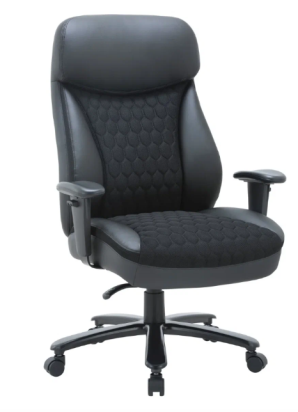 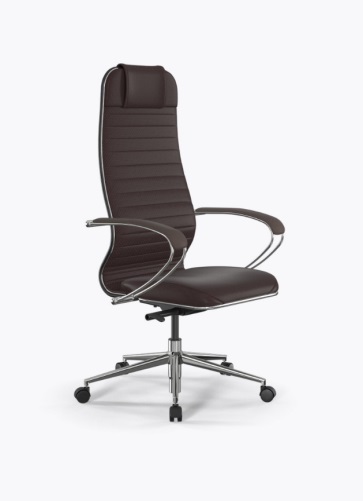 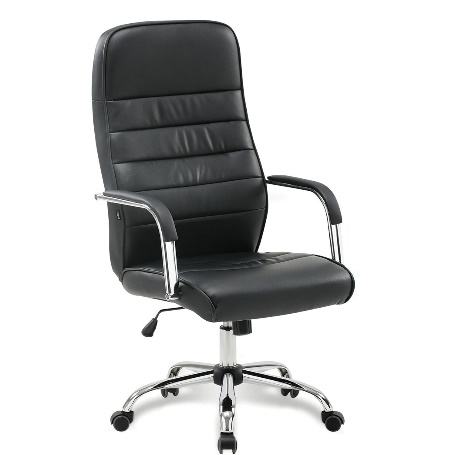 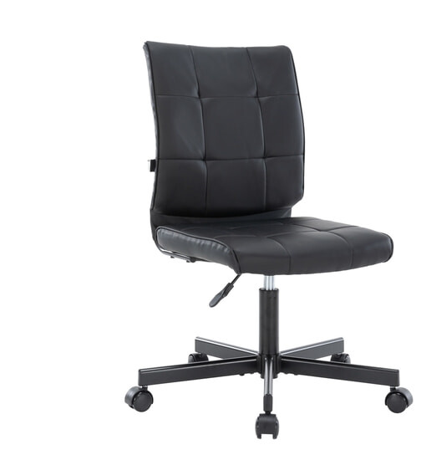 П.5 «Кресло офисное Тип 4»П.6 «Кресло офисное Тип 5»П.7 «Кресло офисное Тип6»П.8 «Кресло офисное»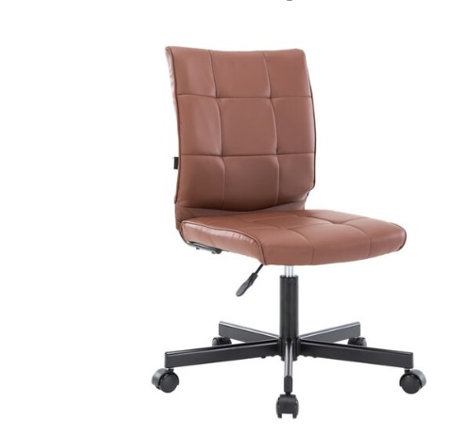 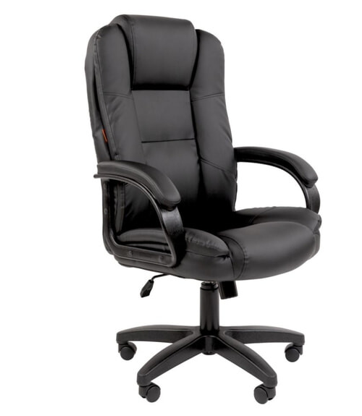 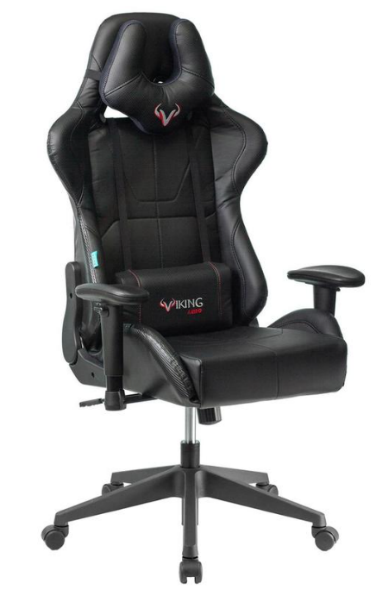 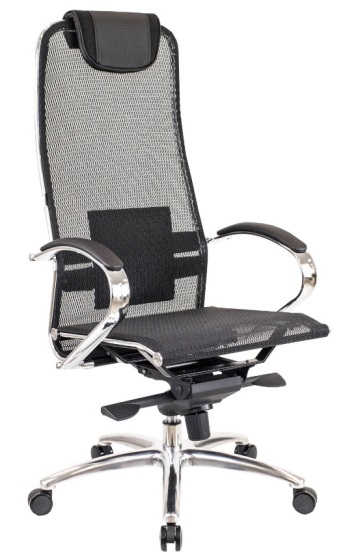 П.9 «Кресло»П.10 «Стол письменныйТип1»П.11 «Стол письменныйТип.2»П.12 «Шкаф для одежды деревянный Тип1»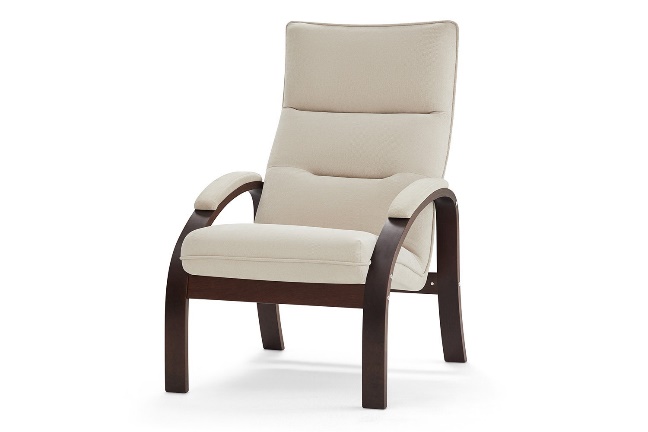 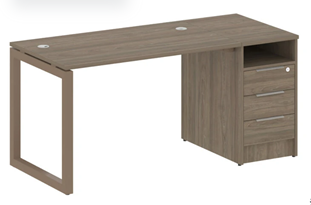 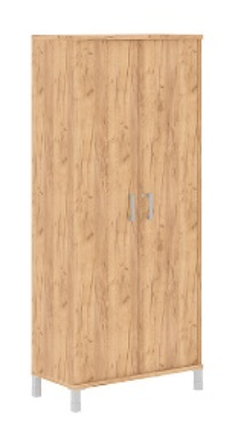 П.13 «Шкаф для одежды деревянный Тип2»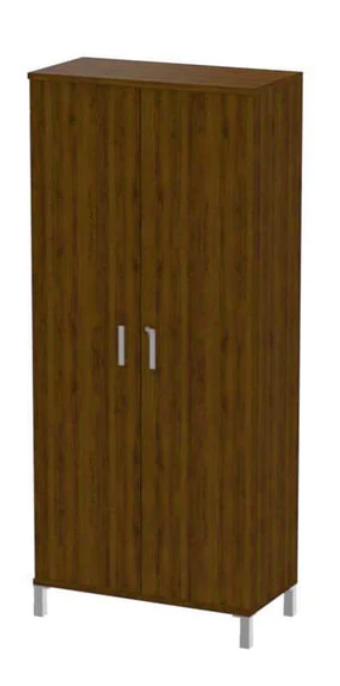 